Додаток 8 до Інструкції з діловодства(пункти 25, 26)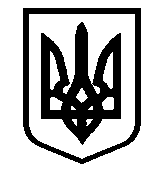 
ДЕРЖАВНА СЛУЖБА УКРАЇНИз питань безпечності харчових продуктів та захисту споживачівГОЛОВНЕ УПРАВЛІННЯ ДЕРЖПРОДСПОЖИВСЛУЖБИ В РІВНЕНСЬКІЙ ОБЛАСТІН А К А З_____________2019 р.м. Рівне       №_________